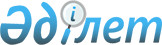 Өскемен қаласы мәслихатының 2019 жылғы 25 қазандағы № 49/2-VI "Өскемен қаласы бойынша тұрғын үй сертификаттарының мөлшерін және алушылар санатының тізбесін айқындау туралы" шешіміне өзгеріс енгізу туралы Өскемен қаласы мәслихатының шешіміШығыс Қазақстан облысы Өскемен қалалық мәслихатының 2020 жылғы 27 наурыздағы № 54/9-VI шешімі. Шығыс Қазақстан облысының Әділет департаментінде 2020 жылғы 8 сәуірде № 6867 болып тіркелді
      ЗҚАИ-ның ескертпесі.

      Құжаттың мәтінінде түпнұсқаның пунктуациясы мен орфографиясы сақталған.
      Қазақстан Республикасының 1997 жылғы 16 сәуірдегі "Тұрғын үй қатынастары туралы" Заңының 2-бабының 44-1) тармақшасына, Қазақстан Республикасының 2001 жылғы 23 қаңтардағы "Қазақстан Республикасындағы жергілікті мемлекеттік басқару және өзін-өзі басқару туралы" Заңының 6-бабының 2-9 тармағына сәйкес Өскемен қалалық мәслихаты ШЕШІМ ҚАБЫЛДАДЫ:
      1. Өскемен қалалық мәслихатының 2019 жылғы 25 қазандағы № 49/2-VI "Өскемен қаласы бойынша тұрғын үй сертификаттарының мөлшерін және алушылар санатының тізбесін айқындау туралы" (Нормативтік құқықтық актілерді мемлекеттік тіркеу тізілімінде 6248 нөмірімен тіркелген, Қазақстан Республикасы нормативтік құқықтық актілерінің электрондық түрдегі эталондық бақылау банкінде 2019 жылғы 12 қарашада жарияланған) шешіміне келесі өзгеріс енгізілсін:
      1 тармақ келесі редакцияда жазылсын:
      "1. Қазақстан Республикасының Ұлттық Банкі бекіткен ипотекалық бағдарлама және (немесе) Қазақстан Республикасының Үкіметі бекіткен тұрғын үй құрылысы мемлекеттік бағдарламасы шеңберінде тұрғын үйді сатып алу кезінде ипотекалық тұрғын үй қарыздары бойынша бастапқы жарнаның бір бөлігін жабу үшін Өскемен қаласы бойынша тұрғын үй сертификаттарының мөлшері 1 000 000 (бір миллион) теңгеде айқындалсын". 
      2. Осы шешім оның алғашқы ресми жарияланған күнінен кейін күнтізбелік он күн өткен соң қолданысқа енгізіледі. 
					© 2012. Қазақстан Республикасы Әділет министрлігінің «Қазақстан Республикасының Заңнама және құқықтық ақпарат институты» ШЖҚ РМК
				
      Сессия төрағасы 

А. Курмангалиев

      Қалалық мәслихат хатшысы 

А. Светаш
